**WAIVER & RELEASE OF ALL CLAIMS; ASSUMPTION OF RISK**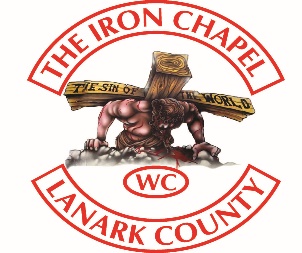 I understand, recognize and acknowledge that there are certain risks of physical injury to participants at The Iron Chapel, and I voluntarily agree to assume the full risk of any and all injuries, damages or loss, regardless of severity, that I may sustain as a result of said participation. I hereby give my approval of my participation at The Iron Chapel. I assume all hazards and risks, incidental to such participation at the Iron Chapel, and I hereby release, absolve, waive, indemnify, and agree to hold harmless The Iron Chapel and any of its oﬃcers, heirs, assigns, administrators, representatives, and executors, ﬁrms, corporations, business, past and present employees, owners, agents, shareholders, volunteers, supervisors, participants, all town or city, county, governments, and all sponsors, their representatives and successors, and other persons, for any claim arising out of an injury to me and form any and all claims, causes of action, obligations, lawsuits, charges complaints, contracts, controversies, covenants, agreements, promises, damages, unknown, arising out of or connected with my participation at The Iron Chapel. Because physical exercise can be strenuous and subject to risk of serious injury, we urge you to obtain a physical examination from a doctor before using any exercise equipment or participating in any exercise activity. You agree that by participating in physical exercise or training activities, you do so entirely at your own risk. Any recommendation for changes in diet including the use of food supplements, weight reduction and/or body building enhancement products are entirely your responsibility and you should consult a physician prior to undergoing any dietary or food supplement changes. We are also not responsible for any loss of your personal property.You acknowledge that you have carefully read this “waiver and release” and fully understand that it is a release of liability. You expressly agree to release and discharge the trainer or instructor from any and all claims or causes of action and you agree to voluntarily give up or waive any right that you may otherwise have to bring a legal action against the trainer or instructor for personal injury or property damage.To the extent that statute or case law does not prohibit releases for negligence, this release is also for negligence. If any portion of this release from liability shall be deemed by a Court of competent jurisdiction to be invalid, then the remainder of this release from liability shall remain in full force and effect and the offending provision or provisions severed here from.By signing this release, I acknowledge that I understand its content and that this release cannot be modiﬁed orally.SIGNED:___________________________________________________ (ADULT PARTICIPANT)DATE: ________________________________    PRINT NAME:___________________________________________